Приложение 2к постановлениюадминистрации города от ____________№ _________СХЕМАразмещения рекламных конструкцийпо улице Боткина в Октябрьском районе города КрасноярскаМасштаб 1:2000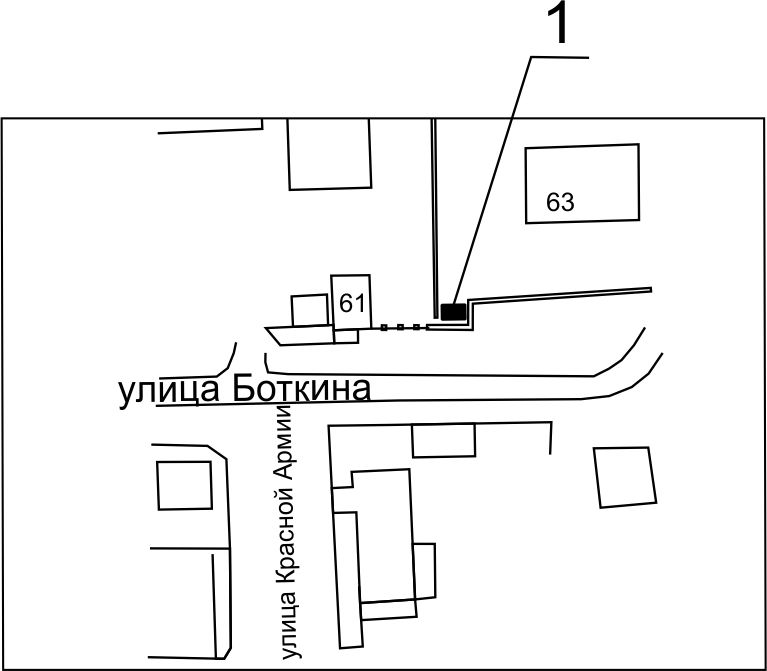 Примечание:Сведения о рекламных местах указываются в паспортах рекламных мест.Номер на схемеАдрес рекламного местаТип конструкции1Ул. Боткина, 63щитовая конструкция с размером информационного поля              6,0 м х 3,0 м (щит) либо щитовая конструкция с размером информационного поля 6,0 м х 3,2 м с автоматической сменой изображения (призматрон)